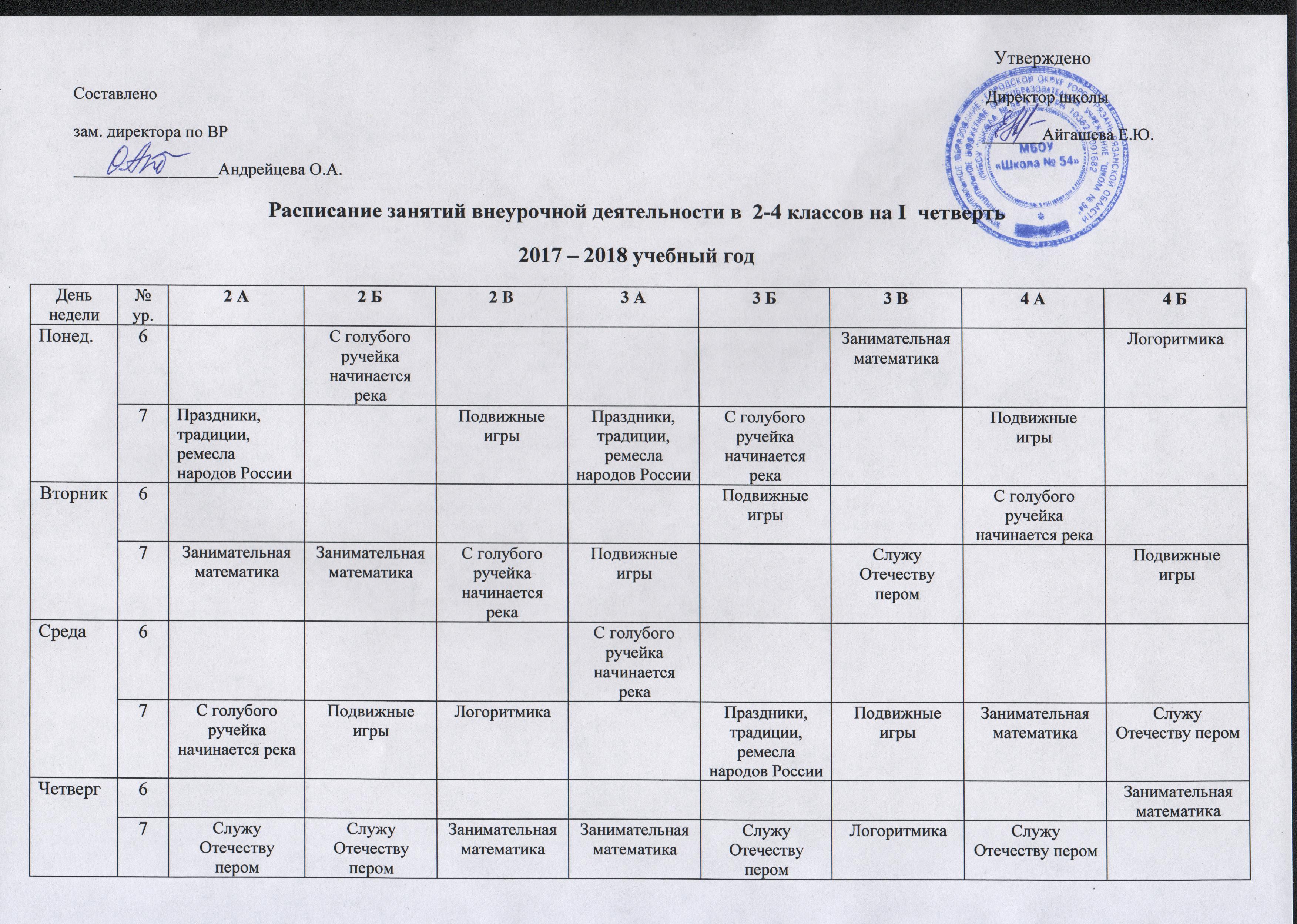 Пятница6Подвижные игрыПраздники, традии, ремесла народов РоссииПраздники, традии, ремесла народов РоссииСлужу Отечеству перомЗанимательная математикаС голубого ручейка начинается рекаПраздники, традии, ремесла народов России7С голубого ручейка начинается река